Colonial Dames CollectionM-147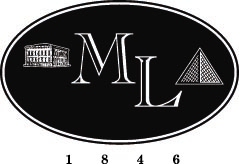  Mercantile Library University of Missouri-St. LouisColonial DamesCollectionM-147Box 2  Mercantile Library University of Missouri-St. LouisColonial DamesCollectionM-147 Mercantile Library University of Missouri-St. LouisColonial DamesCollectionM-147Box 4  Mercantile Library University of Missouri-St. LouisColonial DamesCollectionM-147Box 5  Mercantile Library University of Missouri-St. LouisColonial DamesCollectionM-147Box 6  Mercantile Library University of Missouri-St. LouisColonial Dames CollectionM-147Box 7  Mercantile Library University of Missouri-St. LouisColonial DamesCollectionM-147Box 8  Mercantile Library University of Missouri-St. LouisColonial DamesCollectionM-147Box 9  Mercantile Library University of Missouri-St. LouisColonial DamesCollectionM-147Box 10  Mercantile Library University of Missouri-St. LouisColonial DamesCollectionM-147Box 11  Mercantile Library University of Missouri-St. LouisColonial DamesCollectionM-147Box 12  Mercantile Library University of Missouri-St. LouisColonial DamesCollectionM-147Box 13St. Louis Mercantile Library University of Missouri-St. LouisColonial DamesCollectionM-147Box 14St. Louis Mercantile Library University of Missouri-St. LouisColonial DamesCollectionM-147Box 15St. Louis Mercantile Library University of Missouri-St. LouisColonial DamesCollectionM-147Box 16St. Louis Mercantile Library University of Missouri-St. LouisColonial DamesCollectionM-147Box 17St. Louis Mercantile Library University of Missouri-St. LouisColonial DamesCollectionM-147Box 18St. Louis Mercantile Library University of Missouri-St. LouisColonial Dames CollectionM-147Box 19  Mercantile Library University of Missouri-St. LouisColonial Dames CollectionM-147Box 19  Mercantile Library University of Missouri-St. Louis